                                                                  Escola Municipal de Educação Básica Augustinho Marcon                                                                  Catanduvas(SC), junho/julho de 2020.                                                                  Diretora: Tatiana M. B. Menegat.                                                                                                                                                                                         Assessora Técnica-Pedagógica: Maristela Apª. B. Baraúna.                                                                  Assessora Técnica-Administrativa: Margarete P. Dutra.                                                                                                                                                     Professora: Jaqueline Demartini                                                                   2º ano                                    ATIVIDADE DE INGLÊS - 2º ANO – 29/06 À 03/07 CATANDUVAS, JULY 02ND 2020TODAY IS THURSDAY ATIVIDADE 1 – VAMOS BRINCAR! ALGUÉM DA FAMÍLIA IMITA O BARULHO (SOM) QUE O ANIMAL DA FAZENDA FAZ E A CRIANÇA PRECISA ACERTAR O NOME DO ANIMAL EM INGLÊS. VEJA ABAIXO OS FARM ANIMALS (ANIMAIS DA FAZENDA) QUE ESTUDAMOS:COW – VACADUCK – PATOHEN – GALINHAHORSE – CAVALOPIG - PORCOSHEEP - OVELHADEPOIS FAÇA O CONTRÁRIO. DIGA O NOME DO ANIMAL EM INGLÊS E A CRIANÇA FAZ O BARULHO (SOM).GRAVE UM VÍDEO CURTO DE VOCÊS BRINCANDO E ENVIE VIA WHATSAPP PARA A TEACHER.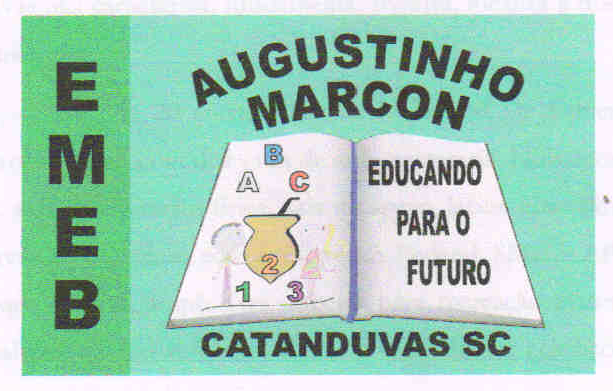 